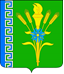 АДМИНИСТРАЦИЯ ТРЕХСЕЛЬСКОГО СЕЛЬСКОГО ПОСЕЛЕНИЯ  УСПЕНСКОГО РАЙОНА ПОСТАНОВЛЕНИЕ24 мая  2021  года                   		                		                                        № 37с.ТрехсельскоеОб утверждении сметной стоимости	В целях реализации мероприятий  в рамках государственной программы Краснодарского края «Развитие сельского хозяйства и регулирования рынков сельскохозяйственной продукции, сырья и продовольствия» подпрограмма «Комплексное развитие сельских территорий», п о с т а н о в л я ю:	1. Утвердить сметную стоимость  на реализацию мероприятий подпрограммы подпрограмма «Комплексное развитие сельских территорий» государственной программы Краснодарского края  «Развитие сельского хозяйства и регулирования рынков сельскохозяйственной продукции, сырья и продовольствия» подпрограмма «Комплексное развитие сельских территорий», разработанную МБУ «Управление капитального строительства и единого заказчика муниципального образования Успенский район» со следующими стоимостными показателями в ценах на 01.04.2021 г.:2. Контроль за выполнением настоящего постановления оставляю за собой.3. Постановление вступает в силу со дня подписания. Глава Трехсельского сельского поселения  Успенского района                                                                     Т.И. Калза№ п/пНаименование объектаСтоимость, тыс. рублей1.Ремонт тротуара по ул.Антюшина от ул.Мира до дома №12 (четная сторона), от ул.Мира до дома №9 (нечетная сторона) в с.Трехсельском1987,2